В соответствии с Порядком проведения всероссийской олимпиады школьников, утвержденным приказом Министерства образования и науки Российской Федерации от 18.11.2013 №1252 (с изм. от 17.03.2015, 17.12.2015, 17.11.2016), во исполнение приказа министерства образования Оренбургской области №01-21/1582 от 08.08.2017 «Об организации и проведении школьного этапа всероссийской олимпиады школьников в 2017-2018 учебном году»:п р и к а з ы в а ю:1. Утвердить:- график проведения школьного этапа всероссийской олимпиады школьников (далее – школьный этап олимпиады) в 2017-2018 учебном году согласно Приложению 1;- состав оргкомитета школьного этапа олимпиады согласно Приложению 2;- требования к организации и проведению школьного этапа олимпиады по каждому общеобразовательному предмету, по которому проводится олимпиада (Приложение 3);- состав жюри школьного этапа олимпиады (Приложение 4);- формат представления результатов участников олимпиады по всем общеобразовательным предметам (Приложение 5, БД одаренных школьников (письмо Управления образования №1415 от 05.07.2016 г. «О направлении формы банка данных одаренных школьников»));- квоту победителей и призеров школьного этапа олимпиады в размере не более 20% от общего числа участников в параллели (группе параллелей) классов, при этом победителем является участник, набравший наибольшее количество баллов, победитель или призер должны набрать не менее половины  баллов от максимально возможных.2. Оргкомитету школьного этапа олимпиады:2.1. Провести инструктаж участников олимпиады, проинформировав о продолжительности олимпиады, порядке подачи апелляции о несогласии с выставленными баллами, о случаях удаления с олимпиады, а также о времени и месте ознакомления с результатами олимпиады.2.2. Обеспечить кодирование работ обучающихся во избежание необъективных оценок.3.	Возложить ответственность за хранение олимпиадных заданий по каждому общеобразовательному предмету, соблюдение конфиденциальности на оргкомитет школьного этапа олимпиады.4. Председателям жюри школьного этапа олимпиады:4.1. Организовать проверку закодированных (обезличенных) работ участников по каждому общеобразовательному предмету в соответствии с утвержденными требованиями, критериями и методиками оценивания выполненных олимпиадных заданий.4.2. Определить победителей и призеров школьного этапа олимпиады на основании рейтинга по каждому общеобразовательному предмету и параллели (группе параллелей) классов в соответствии с установленной квотой.4.4. Своевременно предоставить участникам олимпиады результаты, утвержденные Управлением образования, провести анализ олимпиадных заданий и их решений.4.5. Осуществлять очно по запросу участника олимпиады показ выполненных им олимпиадных заданий.4.6. Рассматривать очно апелляции участников олимпиады с использованием видеофиксации.5.  Главному специалисту Управления образования Бурангуловой Н.М.:5.1. Организовать подготовку и проведение школьного этапа олимпиады в соответствии с Порядком проведения олимпиады, нормативными документами министерства образования Оренбургской области по организации и проведению школьного этапа олимпиады.5.2. Подготовить для утверждения результаты школьного этапа олимпиады по каждому общеобразовательному предмету (рейтинг победителей и рейтинг призеров школьного этапа олимпиады), в том числе в срок до 7 календарных дней со дня окончания школьного этапа по соответствующему общеобразовательному предмету – протоколы жюри школьного этапа олимпиады по каждому общеобразовательному предмету.5.3. Определить количество баллов по каждому общеобразовательному предмету, по которому проводится олимпиада, и классу, необходимое для участия в муниципальном этапе всероссийской олимпиады школьников.Срок: до 10 ноября 2017 года5.4. Предоставить в министерство образования Оренбургской области отчет о результатах школьного этапа олимпиады согласно Приложению 6 к настоящему приказу.Срок: до 15 ноября 2017 года5.5. Подготовить коллекции олимпиадных заданий школьного и муниципального этапов предыдущих лет для размещения на сайте Управления образования.Срок: до 1 сентября 2017 года6. Возложить ответственность за своевременное размещение на сайте Управления образования утвержденных результатов школьного этапа Олимпиады по каждому общеобразовательному предмету, протоколов проверки олимпиадных работ, коллекций олимпиадных заданий на заместителя директора МКУ «ЦРО» Тренкину Г.Г.7. МКУ «Центр развития образования» (Устилко Т.А.) обеспечить информационно – методическое сопровождение проведения школьного этапа всероссийской олимпиады школьников.8. Руководителям ОО:8.1. Организовать участие в подготовке и проведении школьного этапа олимпиады в соответствии с Порядком проведения всероссийской олимпиады школьников, нормативно-правовыми документами Управления образования.8.2. Своевременно информировать обучающихся о календаре мероприятий олимпиады.8.3. Создать условия для проведения школьного этапа олимпиады в соответствии с требованиями к организации и проведению школьного этапа олимпиады.8.4. Обеспечить сохранность жизни и здоровья обучающихся во время проведения школьного этапа олимпиады.8.5. Составить график проведения школьного этапа олимпиады в ОО с указанием времени начала и окончания олимпиады в каждой параллели (группе параллелей) классов, номера кабинета и предоставить в Управление образования на адрес электронной почты PaninaNM@bk.ru.Срок: до 1 октября 2017 года8.6. Сообщить в Управление образования об участии в школьном этапе олимпиады школьников, не являющихся гражданами РФ.Срок: до 1 октября 2017 года8.7. Предоставить в Управление образования для утверждения отсканированные протоколы проведения школьного этапа олимпиады по каждому общеобразовательному предмету (Приложение 5 – заполнять по количеству набранных участниками баллов – от максимального к минимальному; участники с равным количеством баллов располагаются в алфавитном порядке), БД одаренных школьников с внесенными данными в соответствии с протоколами  (обучающиеся, не включенные в таблицу, в муниципальном этапе олимпиады принимать участие не смогут).Срок: на следующий день после проведения олимпиады8.8. Наградить победителей и призеров школьного этапа всероссийской олимпиады школьников поощрительными грамотами в соответствии с локальными актами общеобразовательной организации.8.9. Осуществить анализ выполнения олимпиадных заданий и эффективности участия школьников в школьном этапе олимпиады.Срок: до 15 ноября 2017 года9. Контроль за исполнением настоящего приказа возложить на заместителя начальника Управления образования М.В. Тимошкину.Начальник Управления образованияадминистрации города Бузулука                                                   Н.А. СеврюковПриложение 1к приказу Управления образованияадминистрации города Бузулукаот31.08.2017 № 01-12/390График проведения школьного этапа всероссийской олимпиады школьников в 2017-2018 учебном годуПриложение 6к приказу Управления образованияадминистрации города Бузулукаот31.08.2017  № 01-12/390Информацияо результатах школьного этапа всероссийской олимпиады школьников_______________района (города) (*)* отчет предоставляется до 15.11.2017 на адрес эл. почты: lga@obraz-orenburg.ru• в данной строке указывается фактическое количество участников (каждый из них учитывается один раз, независимо от числа олимпиад, в которых он принимал участие)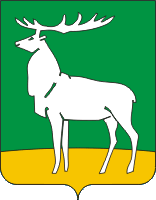 Управление образования администрациигорода БузулукаП Р И К А З31.08.2017 № 01-12/390г. Бузулук Об организации и проведении школьного этапа всероссийской олимпиады школьников в 2017-2018 учебном году№ п/пПредметДаты проведенияСостав участников (классы)География2 октября 2017 года5, 6, 7, 8, 9, 10-11Астрономия3 октября 2017 года10-11Физическая культура3 октября 2017 года5-6, 7- 8, 9-11Право4 октября 2017 года9-11Английский язык6 октября 2017 года5, 6, 7, 8, 9,10-11Биология9 октября 2017 года7, 8, 9, 10, 11Математика10 октября 2017 года5, 6, 7, 8, 9, 10, 11Немецкий язык11 октября 2017 года5-6, 7- 8, 9-11Русский язык12 октября 2017 года5-6, 7-8, 9, 10-11Технология13 октября 2017 года7, 8Литература16 октября 2017 года5-6, 7-8, 9, 10-11Обществознание17 октября 2017 года8, 9, 10-11Основы безопасности жизнедеятельности18 октября 2017 года5, 6, 7, 8, 9, 10, 11Физика19 октября 2017 года8, 9, 10, 11Информатика и ИКТ20 октября 2017 года7-8, 9-11Искусство (мировая художественная культура)23 октября 2017 года7-8, 9, 10, 11Химия24 октября 2017 года9, 10, 11История25 октября 2017 года7, 8, 9, 10-11Экология26 октября 2017 года9, 10, 11Экономика27 октября 2017 года9-11Начальные классы (математика)10 ноября 2017 года4Начальные классы (русский язык)9 ноября 2017 года4ПредметыШкольный этапШкольный этапШкольный этапПредметыфактическое количество участников  количество победителейколичество призеровАнглийский языкАстрономияБиологияГеографияИнформатикаИсторияИскусство (МХК)ЛитератураМатематика (выделив отдельно обучающихся 4 классов)Немецкий языкОБЖОбществознаниеПравоРусский язык (выделив отдельно обучающихся 4 классов)ТехнологияФизикаФизическая культураФранцузский языкХимияЭкологияЭкономикаИтого:•••